Likelihood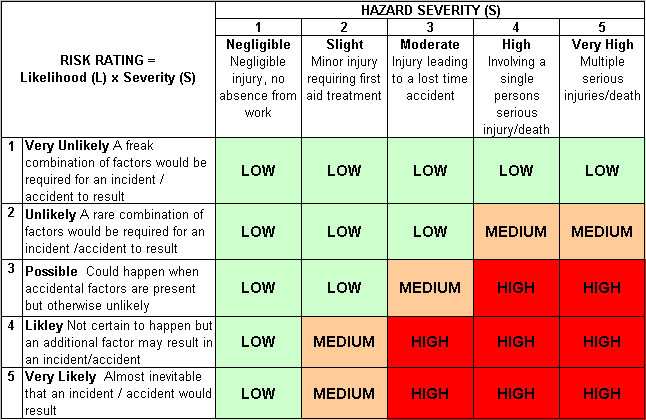 How often could the hazard occur? Consider the task, frequency, duration, method of work, employees involved.SeverityHow serious would the hazard’s effects be if realised? Consider the type of hazard, biological, ergonomic, physical and chemical.Risk = Likelihood x Severity E.g. Likelihood (4) X Severity (3) = 12 HIGH RISKAssessed by:Name:Position:Date:Description of Work:Working in occupied premisesWorking in occupied premisesWorking in occupied premisesWorking in occupied premisesWorking in occupied premisesWorking in occupied premisesWorking in occupied premisesWorking in occupied premisesWorking in occupied premisesWorking in occupied premisesTask / Job ComponentHazardHazardPersons at riskPersons at riskPersons at riskRisk Rating L/M/HControls / Precautions to Reduce RiskControls / Precautions to Reduce RiskControls / Precautions to Reduce RiskResidual Risk RatingL/M/HGeneral work activities in householdsContact with materials, surfaces or inhaled into the lungs from an affected person.Contact with materials, surfaces or inhaled into the lungs from an affected person.All employees, householders, visitors All employees, householders, visitors All employees, householders, visitors HEnsure no work is carried out by tradesman who are showing any symptoms of coronavirus however mildOn entry to the property ensure hands are cleaned using soap and water or hand sanitiserEnsure good ventilation where possible such as opening windows and doorsClean and disinfect frequently touched objects and surfaces using normal cleaning products.Eat prepared meals within own work van and avoid using local shops where possibleDo not touch your eyes, nose or mouth if your hands are not clean.Toolbox talk on good hygiene practices.Ensure no work is carried out by tradesman who are showing any symptoms of coronavirus however mildOn entry to the property ensure hands are cleaned using soap and water or hand sanitiserEnsure good ventilation where possible such as opening windows and doorsClean and disinfect frequently touched objects and surfaces using normal cleaning products.Eat prepared meals within own work van and avoid using local shops where possibleDo not touch your eyes, nose or mouth if your hands are not clean.Toolbox talk on good hygiene practices.Ensure no work is carried out by tradesman who are showing any symptoms of coronavirus however mildOn entry to the property ensure hands are cleaned using soap and water or hand sanitiserEnsure good ventilation where possible such as opening windows and doorsClean and disinfect frequently touched objects and surfaces using normal cleaning products.Eat prepared meals within own work van and avoid using local shops where possibleDo not touch your eyes, nose or mouth if your hands are not clean.Toolbox talk on good hygiene practices.MEmergency works in a household self-isolating or shielding Contact with materials, surfaces or inhaled into the lungs from an affected person.Contact with materials, surfaces or inhaled into the lungs from an affected person.Employees, householders, visitors Employees, householders, visitors Employees, householders, visitors HTradesman to be particularly strict with hand washing hygieneUse suitable face coverings or RPEClean all surfaces touched prior to leaving the householdEnsure no work is carried out by tradesman who are showing any symptoms of coronavirus however mildTradesman to be particularly strict with hand washing hygieneUse suitable face coverings or RPEClean all surfaces touched prior to leaving the householdEnsure no work is carried out by tradesman who are showing any symptoms of coronavirus however mildTradesman to be particularly strict with hand washing hygieneUse suitable face coverings or RPEClean all surfaces touched prior to leaving the householdEnsure no work is carried out by tradesman who are showing any symptoms of coronavirus however mildMTravelling to and from workContact with materials, surfaces or inhaled into the lungs from an affected person.Contact with materials, surfaces or inhaled into the lungs from an affected person.EmployeesEmployeesEmployeesHGood ventilation (i.e. keeping the windows open) and facing away from each other may help to reduce the riskof transmission.Workers to wash their hands for 20 seconds using soap and water or hand sanitiser if soap and water are not available before entering and after getting out of the vehicle.Workers should avoid touching their faces.The vehicle should be cleaned regularly using gloves and standard cleaning products, with particular emphasis on handles and other areas where passengers may touch surfaces.Good ventilation (i.e. keeping the windows open) and facing away from each other may help to reduce the riskof transmission.Workers to wash their hands for 20 seconds using soap and water or hand sanitiser if soap and water are not available before entering and after getting out of the vehicle.Workers should avoid touching their faces.The vehicle should be cleaned regularly using gloves and standard cleaning products, with particular emphasis on handles and other areas where passengers may touch surfaces.Good ventilation (i.e. keeping the windows open) and facing away from each other may help to reduce the riskof transmission.Workers to wash their hands for 20 seconds using soap and water or hand sanitiser if soap and water are not available before entering and after getting out of the vehicle.Workers should avoid touching their faces.The vehicle should be cleaned regularly using gloves and standard cleaning products, with particular emphasis on handles and other areas where passengers may touch surfaces.MAnyone showing symptoms/self-isolationSpread of infectionSpread of infectionEmployeesEmployeesEmployeesHAny worker who takes ill or showing signs of COVID19 symptoms (below) should be sent off site immediately and take a PCR test. If positive, they must self-isolate for 10 days.Workers with a persistent cough or temperature over 37.8°CA loss of, or change in, your normal sense of taste or smell (anosmia)Anyone who is a contact of someone who may have been infected with the Omicron variant, must self-isolate for 10 days, regardless of their age, vaccination status or any negative test results. NHS Test and Trace will contact them if this is the case.Those who live in the same household or have had close contact with someone who has tested positive are advised to take a PCR test. If they are fully vaccinated, they do not have to self-isolate. Details can be found here.Anyone who has returned from a country that is on the Red list must self-isolate for 10 days. The list can be found hereAnyone having a positive test result shall Self-isolate at home for 10 days. Any worker who takes ill or showing signs of COVID19 symptoms (below) should be sent off site immediately and take a PCR test. If positive, they must self-isolate for 10 days.Workers with a persistent cough or temperature over 37.8°CA loss of, or change in, your normal sense of taste or smell (anosmia)Anyone who is a contact of someone who may have been infected with the Omicron variant, must self-isolate for 10 days, regardless of their age, vaccination status or any negative test results. NHS Test and Trace will contact them if this is the case.Those who live in the same household or have had close contact with someone who has tested positive are advised to take a PCR test. If they are fully vaccinated, they do not have to self-isolate. Details can be found here.Anyone who has returned from a country that is on the Red list must self-isolate for 10 days. The list can be found hereAnyone having a positive test result shall Self-isolate at home for 10 days. Any worker who takes ill or showing signs of COVID19 symptoms (below) should be sent off site immediately and take a PCR test. If positive, they must self-isolate for 10 days.Workers with a persistent cough or temperature over 37.8°CA loss of, or change in, your normal sense of taste or smell (anosmia)Anyone who is a contact of someone who may have been infected with the Omicron variant, must self-isolate for 10 days, regardless of their age, vaccination status or any negative test results. NHS Test and Trace will contact them if this is the case.Those who live in the same household or have had close contact with someone who has tested positive are advised to take a PCR test. If they are fully vaccinated, they do not have to self-isolate. Details can be found here.Anyone who has returned from a country that is on the Red list must self-isolate for 10 days. The list can be found hereAnyone having a positive test result shall Self-isolate at home for 10 days. MConfirmed cases of Covid19Spread of infection from person’s work areaSpread of infection from person’s work areaEmployees, visitorsEmployees, visitorsEmployees, visitorsHIsolate and restrict access to the work area and tools.If practical, deep clean and disinfected the work area and tools or leave isolated for at least 72 hours.Make close contacts, house occupiers and others site works aware of the situation, so that they can self-monitor themselves more closely for symptoms.Anyone else reporting symptoms to be tested and self- isolate.Isolate and restrict access to the work area and tools.If practical, deep clean and disinfected the work area and tools or leave isolated for at least 72 hours.Make close contacts, house occupiers and others site works aware of the situation, so that they can self-monitor themselves more closely for symptoms.Anyone else reporting symptoms to be tested and self- isolate.Isolate and restrict access to the work area and tools.If practical, deep clean and disinfected the work area and tools or leave isolated for at least 72 hours.Make close contacts, house occupiers and others site works aware of the situation, so that they can self-monitor themselves more closely for symptoms.Anyone else reporting symptoms to be tested and self- isolate.Use of PPESpread of infectionSpread of infectionAll members of staff, clients, visitors and general publicAll members of staff, clients, visitors and general publicAll members of staff, clients, visitors and general publicHWhere you are already using PPE in your work activity to protect against non-COVID-19 risks, you should continue to do so (e.g. FFP3 masks when using stone saws).The Government advises that additional PPE for protection against COVID-19 (medical grade PPE) should not be used onsite and employers should not encourage the precautionary use of extra PPE unless the site is a medical setting.Workers may wish to wear cloth face coverings. Cloth face coverings do not offer protection against COVID-19 to the user and are not a substitute for the other measures outlined in this risk assessment. However, face coverings may be marginally beneficial to others, if the user is asymptomatic. If workers choose to wear a face covering, you may wish to support them in doing so safely, by telling them:Employers should support their workers in using face coverings safely if they choose to wear one. This means telling workers to:Wash their hands thoroughly with soap and water for 20 seconds or use hand sanitiser before putting a face covering on, and after removing it.Avoid touching their face or face covering, as it could contaminate them with germs from their hands.Change their face covering if it becomes damp or if they’ve touched it.Continue to wash their hands regularly.Change and wash their face covering daily.If the material is washable, wash in line with manufacturer’s instructions. If it’s not washable, dispose of it carefully in their usual waste.Practice social distancing wherever possible.Where you are already using PPE in your work activity to protect against non-COVID-19 risks, you should continue to do so (e.g. FFP3 masks when using stone saws).The Government advises that additional PPE for protection against COVID-19 (medical grade PPE) should not be used onsite and employers should not encourage the precautionary use of extra PPE unless the site is a medical setting.Workers may wish to wear cloth face coverings. Cloth face coverings do not offer protection against COVID-19 to the user and are not a substitute for the other measures outlined in this risk assessment. However, face coverings may be marginally beneficial to others, if the user is asymptomatic. If workers choose to wear a face covering, you may wish to support them in doing so safely, by telling them:Employers should support their workers in using face coverings safely if they choose to wear one. This means telling workers to:Wash their hands thoroughly with soap and water for 20 seconds or use hand sanitiser before putting a face covering on, and after removing it.Avoid touching their face or face covering, as it could contaminate them with germs from their hands.Change their face covering if it becomes damp or if they’ve touched it.Continue to wash their hands regularly.Change and wash their face covering daily.If the material is washable, wash in line with manufacturer’s instructions. If it’s not washable, dispose of it carefully in their usual waste.Practice social distancing wherever possible.Where you are already using PPE in your work activity to protect against non-COVID-19 risks, you should continue to do so (e.g. FFP3 masks when using stone saws).The Government advises that additional PPE for protection against COVID-19 (medical grade PPE) should not be used onsite and employers should not encourage the precautionary use of extra PPE unless the site is a medical setting.Workers may wish to wear cloth face coverings. Cloth face coverings do not offer protection against COVID-19 to the user and are not a substitute for the other measures outlined in this risk assessment. However, face coverings may be marginally beneficial to others, if the user is asymptomatic. If workers choose to wear a face covering, you may wish to support them in doing so safely, by telling them:Employers should support their workers in using face coverings safely if they choose to wear one. This means telling workers to:Wash their hands thoroughly with soap and water for 20 seconds or use hand sanitiser before putting a face covering on, and after removing it.Avoid touching their face or face covering, as it could contaminate them with germs from their hands.Change their face covering if it becomes damp or if they’ve touched it.Continue to wash their hands regularly.Change and wash their face covering daily.If the material is washable, wash in line with manufacturer’s instructions. If it’s not washable, dispose of it carefully in their usual waste.Practice social distancing wherever possible.MAdministering First AidSpread of infectionSpread of infectionPersons administering first aidPersons administering first aidPersons administering first aidHIf someone needs emergency first aid at work, go through the normal triage process and call the emergency services if necessary.  In other situations, maintain social distancing where possible and make sure as few people as possible go near the injured person.If the situation allows, provide advice and instruction to enable the person to carry out first aid on themselves.
If you do need to administer first aid you should take appropriate precautions including:
Wear disposable gloves, and a disposable plastic apron.The use of a fluid repellent surgical face mask is recommended and additional use of disposable eye protection (such as face visor or goggles) should be worn when there is an anticipated risk of contamination with splashes, droplets of blood or body fluids.Avoid touching your face or other parts of your body that may lead to you becoming infected.Remove the gloves carefully when you have completed your first aid and immediately wash or sanitize your handsTry to reduce the amount of time you are in close proximity to the patient.Administer the first aid, make them comfortable and then go to a safer distanceIf appropriate you may want to ask them to turn their head away from you while you are administering first aid to reduce the risk of being exposed to respiratory droplets.If you are required to perform cardiopulmonary resuscitation (CPR)In adults, it is recommended that you do not perform rescue breaths or mouth-to-mouth ventilation; perform chest compressions only.Compression-only CPR may be as effective as combined ventilation and compression in the first few minutes after non-asphyxial arrest (cardiac arrest not due to lack of oxygen).After performing compression-only CPR, all rescuers should wash their hands thoroughly with soap and water; alcohol-based hand gel is a convenient alternative. If someone needs emergency first aid at work, go through the normal triage process and call the emergency services if necessary.  In other situations, maintain social distancing where possible and make sure as few people as possible go near the injured person.If the situation allows, provide advice and instruction to enable the person to carry out first aid on themselves.
If you do need to administer first aid you should take appropriate precautions including:
Wear disposable gloves, and a disposable plastic apron.The use of a fluid repellent surgical face mask is recommended and additional use of disposable eye protection (such as face visor or goggles) should be worn when there is an anticipated risk of contamination with splashes, droplets of blood or body fluids.Avoid touching your face or other parts of your body that may lead to you becoming infected.Remove the gloves carefully when you have completed your first aid and immediately wash or sanitize your handsTry to reduce the amount of time you are in close proximity to the patient.Administer the first aid, make them comfortable and then go to a safer distanceIf appropriate you may want to ask them to turn their head away from you while you are administering first aid to reduce the risk of being exposed to respiratory droplets.If you are required to perform cardiopulmonary resuscitation (CPR)In adults, it is recommended that you do not perform rescue breaths or mouth-to-mouth ventilation; perform chest compressions only.Compression-only CPR may be as effective as combined ventilation and compression in the first few minutes after non-asphyxial arrest (cardiac arrest not due to lack of oxygen).After performing compression-only CPR, all rescuers should wash their hands thoroughly with soap and water; alcohol-based hand gel is a convenient alternative. If someone needs emergency first aid at work, go through the normal triage process and call the emergency services if necessary.  In other situations, maintain social distancing where possible and make sure as few people as possible go near the injured person.If the situation allows, provide advice and instruction to enable the person to carry out first aid on themselves.
If you do need to administer first aid you should take appropriate precautions including:
Wear disposable gloves, and a disposable plastic apron.The use of a fluid repellent surgical face mask is recommended and additional use of disposable eye protection (such as face visor or goggles) should be worn when there is an anticipated risk of contamination with splashes, droplets of blood or body fluids.Avoid touching your face or other parts of your body that may lead to you becoming infected.Remove the gloves carefully when you have completed your first aid and immediately wash or sanitize your handsTry to reduce the amount of time you are in close proximity to the patient.Administer the first aid, make them comfortable and then go to a safer distanceIf appropriate you may want to ask them to turn their head away from you while you are administering first aid to reduce the risk of being exposed to respiratory droplets.If you are required to perform cardiopulmonary resuscitation (CPR)In adults, it is recommended that you do not perform rescue breaths or mouth-to-mouth ventilation; perform chest compressions only.Compression-only CPR may be as effective as combined ventilation and compression in the first few minutes after non-asphyxial arrest (cardiac arrest not due to lack of oxygen).After performing compression-only CPR, all rescuers should wash their hands thoroughly with soap and water; alcohol-based hand gel is a convenient alternative. MLOW1-6Minor harm possible, serious harm very unlikely to occur, implement controls and ensure care is taken when performing activityMEDIUM8-10Moderate degree of harm possible, major harm unlikely to occur, critically assess the risks and appropriate controls. Specific competence required and ongoing assessment of risks by individual and supervisorHIGH12-25Serious or major harm will probably occur; Stop the activity and critically assess the risks, review safety aspects of activity and implement further appropriate controls.